Objednávka č.  52/2024na faktuře uvádějte vždy č. objednávkyObjednatel	DodavatelMěsto Nový Bydžov	Obchodní firma : Martin Spejchal	Masarykovo náměstí 1	Sídlo :	  Nepolisy 269/504 01 NOVÝ BYDŽOV			  50363 NepolisyIČ :         00269247	IČ : 	72885360DIČ : CZ00269247	DIČ :  Lhůta plnění : 24.01.2024 -29.02.2024		Cena s DPH : 556 881,68Kč 			Dne: 24.01.2024Vyřizuje / tel. : 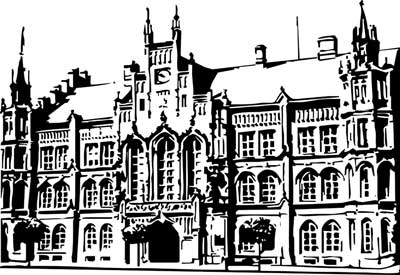 Město Nový BydžovMasarykovo náměstí 1, 504 01 Nový BydžovID schránky v ISDS: 2umb8hkObjednáváme u Vás stavební úpravy sociálních zařízení budovy radnice "A" - v mezipatrech, Masarykovo náměstí č. p. 1 v Novém Bydžově:- práce a dodávky HSV: 63.899,02 Kč bez DPH (příčky, vnitřní stěny, bourání, přesun sutě a hmot)- práce a dodávky PSV: 278.335,33 Kč (izolace, zdravotechnika – vnitřní kanalizace, vodovod a zařizovací předměty, ÚT, elektroinstalace, truhlářské konstrukce, podlahy, obklady, nátěry)- vedlejší (ostatní) náklady: 3.150,00 Kč (BOZP, překládka nákladu) a zhotovení podhledu na chodbě budovy radnice "B" -1. patro, ul. Al. Gallata č. p. 14 v Novém Bydžově: práce a dodávky HSV a PSV: 114.848,44 Kč bez DPH (elektroinstalace, minerální podhled)ODPAPoložkaZPÚZORJORGORGKč6171612133013301        556 881,68Předběžnou kontrolu provedl a nárok schválil:Předběžnou kontrolu provedl a nárok schválil:Předběžnou kontrolu provedl a nárok schválil:Předběžnou kontrolu provedl a nárok schválil:Předběžnou kontrolu provedl a nárok schválil:Předběžnou kontrolu provedl a nárok schválil:Příkazce operace: 24.01.2024 12:36:58Příkazce operace: 24.01.2024 12:36:58Příkazce operace: 24.01.2024 12:36:58Příkazce operace: 24.01.2024 12:36:58Příkazce operace: 24.01.2024 12:36:58Příkazce operace: 24.01.2024 12:36:58Správce rozpočtu:  Správce rozpočtu:  Správce rozpočtu:  Správce rozpočtu:  Správce rozpočtu:  Správce rozpočtu:  Datum: 24.01.2024Datum: 24.01.2024Datum: 24.01.2024